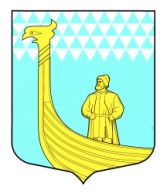 А  Д  М   И   Н   И  С  Т  Р  А  Ц  И  ЯМУНИЦИПАЛЬНОГО ОБРАЗОВАНИЯВЫНДИНООСТРОВСКОЕ СЕЛЬСКОЕ ПОСЕЛЕНИЕВОЛХОВСКОГО МУНИЦИПАЛЬНОГО РАЙОНАЛЕНИНГРАДСКОЙ  ОБЛАСТИПОСТАНОВЛЕНИЕдер. Вындин ОстровВолховского района, Ленинградской области                 От 05 декабря 2013г.							№ 172«Об утверждении муниципальной программы МО Вындиноостровское сельское поселение «Развитие физической культуры и спорта в МО Вындиноостровское сельское поселение на  2014 – 2020 годы» 	Руководствуясь статьей 179 Бюджетного Кодекса Российской Федерации, на основании Федерального закона № 131 от 06.10.2003 года «Об общих принципах организации местного самоуправления в Российской Федерации» в целях развития физической культуры и спорта на территории муниципального образования, вовлечения населения в занятия физической культурой и спортом, пропаганды здорового образа жизни, ПОСТАНОВЛЯЮ:1.Утвердить муниципальную программу  «Развитие физической культуры и спорта в МО Вындиноостровское сельское поселение на  2014 – 2020 годы».	2.Сектору экономики и финансов администрации МО Вындиноостровское сельское поселение предусмотреть ассигнования на реализацию муниципальной  программы «Развитие физической культуры и спорта в МО Вындиноостровское сельское поселение    3. Установить, что в ходе реализации муниципальной	 программы «Развитие  физической культуры и спорта в МО Вындиноостровское сельское поселение подлежит  ежегодной корректировке мероприятия и объемы их финансирования с учетом возможностей средств бюджета поселения, районного и областного бюджетов.    4. Настоящее постановление вступает в силу с 1 января 2014 года.    5.Настоящее постановление подлежит официальному обнародованию на официальном сайте МО Вындиноостровское сельское поселение 6. Контроль за исполнением данного постановления оставляю за собой. Глава  администрации                                                                   М.А. ТимофееваПриложение Утверждена постановлением администрации МО Вындиноостровское сельское поселениеОт «05» декабря 2013 года   № 172Муниципальная  программа «Развитие физической культуры и спорта вМО Вындиноостровское сельское поселение на 2014-2020 годы»ПАСПОРТМуниципальной программы«Развитие физической культуры и спорта в МО Вындиноостровское сельское поселение на 2014-2020годы»Физическая культура и спорт как неотъемлемая часть общей культуры являются уникальными средствами воспитания здорового поколения. Занятия физической культурой и спортом оказывают позитивное влияние на все функции и системы организма человека, являются мощным средством профилактики заболеваний. В МО Вындиноостровское сельское поселение  населения  занимается физической культурой и спортом-17 % населения.     Реализация мероприятий Программы будет способствовать созданию условий для укрепления здоровья населения МО Вындиноостровское сельское поселение .В настоящее время имеется ряд проблем, влияющих на развитие физической культуры и спорта, требующих неотложного решения, в том числе: недостаточное привлечение населения к регулярным занятиям физической культурой и спортом;слабый уровень материальной базы;дороговизна и недоступность качественной спортивной формы и инвентаря;отсутствие в поселении  собственной спортивной базы (стандартных спортивных площадок, спортивного стадиона).- отсутствие пропаганды занятий физической культурой и спортом как составляющей здорового образа жизни.             Таким образом, встает вопрос о необходимости разработки Программы развития физической культуры и спорта, которая должна встать исходным пунктом в преобразовании физкультурно-массового движения, детско-юношеского спорта    в поселении.Физическая активность поможет отказу от вредных привычек, улучшит здоровье, повысит работоспособность. Раздел 2.Основная цель и задачи Программы       Целью Программы является создание условий для укрепления здоровья населения МО Вындиноостровское сельское поселение путем развития инфраструктуры и популяризации спорта, массового спорта, спорта высших достижений и профессионального спорта, приобщения различных возрастных групп населения к регулярным занятиям физической культурой и спортом, развития и поддержки детско-юношеского.Для достижения указанной цели должны быть решены следующие основные задачи:-повышение интереса населения МО Вындиноостровское сельское поселение к занятиям физической культурой и спортом (агитация и пропаганда);-рганизация проведения физкультурных и спортивных мероприятий;Показатели достижения поставленных целей и задач Программы представлены в таблице №1. Целевые показатели реализации Программы                                                                                 Раздел 3.Система программных мероприятийВ соответствии с целями и задачами  Программа включает мероприятия для ее реализации, сроки и объемы финансирования которых приведены в приложении.Программа осуществляется путём реализации программных мероприятий, сгруппированных по двум направлениям:                                                                                                                                  -развитие физической культуры и спорта в МО Вындиноостровское сельское поселение;-проведение спортивно-массовых мероприятий в МО Вындиноостровское сельское поселение;В рамках первого  направления планируется:производство и размещение рекламы, направленной на продвижение ценностей физической культуры и здорового образа жизни;разработка концепции развития футбола в МО Вындиноостровское сельское поселение на 2014-2020 годы;разработка концепции подготовки детско-юношеских игровых команд в МО Вындиноостровское сельское поселение;В рамках второго направления планируется:проведение соревнований, турниров, Дня Здоровья, спортивных праздников в МО Вындиноостровское сельское поселение;участие в районных и областных соревнованиях.Приложение   № 1к муниципальной программеПРЕДЕЛЬНЫЕ(прогнозные) объемы финансирования Муниципальной программы Задонского сельского поселения«Развитие физической культуры и спорта в МО Вындиноостровское сельское поселение на 2014-2020годы»Раздел 4Ожидаемые конечные результаты от реализации ПрограммыВ результате реализации мероприятий Программы предполагается:1) увеличение доли населения поселения, систематически занимающегося физической культурой и спортом;Привлечение к занятиям физической культурой и спортом в  2014 году – 17,0 процентов, в 2015 году – 17,51 процента, в 2016 году 18 процентов, в 2017 году – 18,5 процента, в 2018 году – 19 процентов, в 2019 году – 19,5 процента, в 2020 году – 20,0 процентов.2) занятие в МО Вындиноостровское сельское поселение; 2014-2020 годах  1-5 места в рейтинге участия сельских поселений в районных соревнованиях;3) занятие  участниками соревнований от сельского поселения 1-5 общекомандных мест на районных сельских соревнованиях, кубках;4) участие спортсменов  поселения в чемпионатах, первенствах, кубках Волховского муниципального района в массовых спортивных мероприятиях. Достижение цели и выполнение задач Программы позволит перенести акцент в развитии физкультуры и спорта на массовость. Привлечение людей всех возрастов к занятиям физической культурой и спортом создаст необходимые условия для рациональной организации их досуга и активного отдыха. И, что не менее важно, создаст особую среду общения, необходимую для формирования морального и эмоционального здоровья.Приложение   № 2к муниципальной программеОсновные мероприятия по реализации муниципальной«Развитие физической культуры и спорта в МО Вындиноостровское сельское поселение на 2014-2020 годы» Приложение 3Методика оценки эффективности реализации программы«Развитие физической культуры и спорта в МО Вындиноостровское сельское поселение на 2014-2020 годы»      Оценка эффективности Программы осуществляется муниципальным заказчиком Программы – Администрацией МО Вындиноостровское сельское поселение.      Для оценки эффективности реализации Программы используются целевые показатели по направлениям, которые отражают выполнение мероприятий Программы.       Оценка эффективности реализации Программы производится путем сравнения фактически достигнутых показателей за соответствующий год с утвержденными на год значениями целевых показателей.      Программа предполагает использование системы показателей, характеризующих текущие и конечные результаты ее реализации.      Эффективность реализации Программы оценивается как степень фактического достижения целевых показателей по следующей формуле:                              Пф1        Пф2            Пфn                                            Пн1     +       Пн2     +……   Пнn           E =   ______________________________________ х 100%,                                         nгде:E – эффективность реализации Программы (процентов);Пф(1….n) – фактический показатель, достигнутый в ходе реализации Программы;Пн (1….n) – нормативный показатель, утвержденный программой;n – количество показателей Программы.  Социальная эффективность реализации мероприятий Программы будет выражена в увеличении доли населения Вындиноостровского сельского поселения, систематически занимающихся физкультурой и спортом. Наименование      -ПрограммыМуниципальная программа  «Развитие физической культуры и спорта в МО Вындиноостровское сельское поселение на 2014-2020годы»Муниципальный  -заказчик ПрограммыАдминистрация МО Вындиноостровское сельское поселениеЦели Программы:-Обеспечение граждан  МО Вындиноостровское сельское поселение равными возможностями заниматься физической культурой и спортом независимо от возраста.-Создание эффективной системы физического воспитания и оздоровления населения  МО Вындиноостровское сельское поселениеЗадачи Программы:Проведение  спортивных мероприятий с участием различных категорий  населения;Участие в районных, областных и местных спортивных мероприятиях;-Информационное обеспечение и пропаганда физической культуры и спорта;-Организация физкультурно-спортивных  массовых мероприятий.Задачи Программы:--Проведение  спортивных мероприятий с участием различных категорий  населения;Участие в районных, областных и местных спортивных мероприятиях;-Информационное обеспечение и пропаганда физической культуры и спорта;-Организация физкультурно-спортивных  массовых мероприятий.Задачи Программы:Проведение  спортивных мероприятий с участием различных категорий  населения;Участие в районных, областных и местных спортивных мероприятиях;-Информационное обеспечение и пропаганда физической культуры и спорта;-Организация физкультурно-спортивных  массовых мероприятий.Сроки реализации Программы2014-2020 годы  Исполнители -Администрация МО Вындиноостровское сельское поселениеОбъемы  и источники финансирования Программы-Финансирования программных мероприятий осуществляется за счет средств бюджета поселения и составляет 210,0 тыс.рублей. Общий объем финансирования мероприятий Программы составляет :-2014год -  24,6 тыс.руб ;-2015год -  30,0тыс.руб;-2016год -  30,0тыс.руб.-2017год -  30,0тыс.руб.-2018год -  30,0тыс.руб.-2019год -  30,0тыс.руб.-2020год – 30,0тыс.руб.Перечень основных мероприятий Программы ---Организация пропаганды физической культуры и спорта, продвижение ценностей физической культуры и здорового образа жизни, освещение соревнований, информационную поддержку Программы в сети Интернет;Участие в местных, районных и областных официальных соревнованиях; Информационное обеспечение и пропаганда физической культуры и спорта.Перечень основных мероприятий Программы ---Ожидаемые конечные результаты Программы----По итогам реализации настоящей Программы прогнозируется: Качественное улучшение материально-технической базы для занятий физической культурой и спортом  в  поселении;Увеличение числа занимающихся  спортом;Сокращение уровня преступности и правонарушений со стороны подростков и молодежи;Снижение заболеваемости среди населения.Система организации контроля за исполнением Программы-Контроль за ходом реализации Программыосуществляет муниципальный заказчик          Раздел 1.Содержание, проблемы и обоснование    необходимости Программы№ п/пНаименование показателя Программы2014 г.2015 г.2016 г.2017г.2018г.2019г.2020г.1.Увеличение доли населения поселения, систематически занимающегося физической культурой и спортом, %1717,51818,51919,520,02.Занятие участниками поселения мест на   районных спортивных мероприятиях 1-51-51-51-51-51-51-53.Занятие молодежью  поселения мест в  районном первенстве по мини-футболу1-41-41-41-41-41-41-44Занятие футбольной команды  поселения мест в  районном  кубке по футболу1-41-41-41-41-41-41-45.Занятие  молодежью  поселения мест в  районном туристическом слете 1-31-31-31-31-31-31-3Финансирование Программы (тыс. рублей)Финансирование Программы (тыс. рублей)Финансирование Программы (тыс. рублей)Финансирование Программы (тыс. рублей)всего2014 год2015      год2016 год2017 год2018год2019год2020годИтого по Программе245,0 35,035,0 35,0 35,0  35,0 35,035,0 В том числе:Бюджет сельского поселения245,0 35,0 35,035,0  35,0 35,0 35,0 35,0№п/п№п/п№п/пНаименование мероприятийСроки проведенияСроки проведенияМесто проведенияМесто проведенияИсполнители, соисполнителиИсточники финансированияИсточники финансированияСумма(тыс.р)Сумма(тыс.р)Сумма(тыс.р)Сумма(тыс.р)Сумма(тыс.р)Сумма(тыс.р)Сумма(тыс.р)№п/п№п/п№п/пНаименование мероприятийСроки проведенияСроки проведенияМесто проведенияМесто проведенияИсполнители, соисполнителиИсточники финансированияИсточники финансирования2014201420152015201520162016I.Физическое воспитание и формирование здорового образа жизни среди школьниковI.Физическое воспитание и формирование здорового образа жизни среди школьниковI.Физическое воспитание и формирование здорового образа жизни среди школьниковI.Физическое воспитание и формирование здорового образа жизни среди школьниковI.Физическое воспитание и формирование здорового образа жизни среди школьниковI.Физическое воспитание и формирование здорового образа жизни среди школьниковI.Физическое воспитание и формирование здорового образа жизни среди школьниковI.Физическое воспитание и формирование здорового образа жизни среди школьниковI.Физическое воспитание и формирование здорового образа жизни среди школьниковI.Физическое воспитание и формирование здорового образа жизни среди школьниковI.Физическое воспитание и формирование здорового образа жизни среди школьниковI.Физическое воспитание и формирование здорового образа жизни среди школьниковI.Физическое воспитание и формирование здорового образа жизни среди школьниковI.Физическое воспитание и формирование здорового образа жизни среди школьниковI.Физическое воспитание и формирование здорового образа жизни среди школьниковI.Физическое воспитание и формирование здорового образа жизни среди школьниковI.Физическое воспитание и формирование здорового образа жизни среди школьниковI.Физическое воспитание и формирование здорового образа жизни среди школьниковОрганизация работы спортивных секций на базе МБКУС «Вындиноостровский ЦД», МБОУ Гостинопольская школа Организация работы спортивных секций на базе МБКУС «Вындиноостровский ЦД», МБОУ Гостинопольская школа Организация работы спортивных секций на базе МБКУС «Вындиноостровский ЦД», МБОУ Гостинопольская школа В течении  годаВ течении  годаМБУКС «Вындиноостровский ЦД», спортивный стадион, спортивный зал МБОУ Гостинопольская школаМБУКС «Вындиноостровский ЦД», спортивный стадион, спортивный зал МБОУ Гостинопольская школадиректор МБУКС «Вындиноостровский ЦД» не требует материальных затрат не требует материальных затратУчастие в  соревновании «День здоровья» среди  населения, организаций и учреждений Участие в  соревновании «День здоровья» среди  населения, организаций и учреждений Участие в  соревновании «День здоровья» среди  населения, организаций и учреждений апрельапрельспортивный зал МБОУ Гостинопольская школаспортивный зал МБОУ Гостинопольская школаМБУКС «Вындиноостровский ЦД», руководители предприятий, учрежденийместный бюджетместный бюджет 2,0 2,02,02,02,02,02,03.Организация и проведение спортивного праздника деревниОрганизация и проведение спортивного праздника деревниОрганизация и проведение спортивного праздника деревниавгуставгустспортивный стадионспортивный стадионМБУКС «Вындиноостровский ЦД», Совет молодежиместный бюджетместный бюджет5,05,05,05,05,05,05,0II. Формирование здорового образа жизни молодежи и трудящихсяII. Формирование здорового образа жизни молодежи и трудящихсяII. Формирование здорового образа жизни молодежи и трудящихсяII. Формирование здорового образа жизни молодежи и трудящихсяII. Формирование здорового образа жизни молодежи и трудящихсяII. Формирование здорового образа жизни молодежи и трудящихсяII. Формирование здорового образа жизни молодежи и трудящихсяII. Формирование здорового образа жизни молодежи и трудящихсяII. Формирование здорового образа жизни молодежи и трудящихсяII. Формирование здорового образа жизни молодежи и трудящихсяII. Формирование здорового образа жизни молодежи и трудящихсяII. Формирование здорового образа жизни молодежи и трудящихсяII. Формирование здорового образа жизни молодежи и трудящихсяII. Формирование здорового образа жизни молодежи и трудящихсяII. Формирование здорового образа жизни молодежи и трудящихсяII. Формирование здорового образа жизни молодежи и трудящихсяII. Формирование здорового образа жизни молодежи и трудящихсяII. Формирование здорового образа жизни молодежи и трудящихся4.4. Участие команды поселения  в районном  молодежном туристическом слете Участие команды поселения  в районном  молодежном туристическом слете июнь-июль июнь-июль июнь-июль Сясьские Рядки   МБУКС «Вындиноостровский ЦД», Совет молодежи местный бюджет местный бюджет местный бюджет8,08,08,08,08,06.6.Участие в районном  кубке -турнире по футболу   Участие в районном  кубке -турнире по футболу   май-октябрьмай-октябрьмай-октябрьспортивный стадион  МБУКС «Вындиноостровский ЦД»Не требует материальных затратНе требует материальных затратНе требует материальных затрат7.7.Участие в в соревнованиях по мини футболуУчастие в в соревнованиях по мини футболуфевраль-мартфевраль-мартфевраль-мартВолховский районМБУКС «Вындиноостровский ЦД», Совет молодежи    МБУКС «Вындиноостровский ЦД», доходы от предпринима-тельской деятельности  МБУКС «Вындиноостровский ЦД», доходы от предпринима-тельской деятельности  МБУКС «Вындиноостровский ЦД», доходы от предпринима-тельской деятельности 5,0 5,05,0  5,0 5,08.8.Приобретение спортивного  инвентаря для футбольных команд Задонского сельского поселенияПриобретение спортивного  инвентаря для футбольных команд Задонского сельского поселенияАдминистрация   МО Вындиноостро-вское СПассигнования по статье «ФК и спорт»ассигнования по статье «ФК и спорт»ассигнования по статье «ФК и спорт» 10,0 10,0 10,0 10,0 10,0III.Физическая подготовка допризывной и призывной молодежиIII.Физическая подготовка допризывной и призывной молодежиIII.Физическая подготовка допризывной и призывной молодежиIII.Физическая подготовка допризывной и призывной молодежиIII.Физическая подготовка допризывной и призывной молодежиIII.Физическая подготовка допризывной и призывной молодежиIII.Физическая подготовка допризывной и призывной молодежиIII.Физическая подготовка допризывной и призывной молодежиIII.Физическая подготовка допризывной и призывной молодежиIII.Физическая подготовка допризывной и призывной молодежиIII.Физическая подготовка допризывной и призывной молодежиIII.Физическая подготовка допризывной и призывной молодежиIII.Физическая подготовка допризывной и призывной молодежиIII.Физическая подготовка допризывной и призывной молодежиIII.Физическая подготовка допризывной и призывной молодежиIII.Физическая подготовка допризывной и призывной молодежиIII.Физическая подготовка допризывной и призывной молодежи12.12.Проведение месячника по военно-патриотическому воспитанию молодежи, посвященный Дню Защитника ОтечестваПроведение месячника по военно-патриотическому воспитанию молодежи, посвященный Дню Защитника ОтечестваПроведение месячника по военно-патриотическому воспитанию молодежи, посвященный Дню Защитника Отечестваапрель-майапрель-майМБУКС «Вындиноостровский ЦД», Совет молодежи  Не требует материальных затратIV. Информационная работа по пропаганде здорового образа жизниIV. Информационная работа по пропаганде здорового образа жизниIV. Информационная работа по пропаганде здорового образа жизниIV. Информационная работа по пропаганде здорового образа жизниIV. Информационная работа по пропаганде здорового образа жизниIV. Информационная работа по пропаганде здорового образа жизниIV. Информационная работа по пропаганде здорового образа жизниIV. Информационная работа по пропаганде здорового образа жизниIV. Информационная работа по пропаганде здорового образа жизниIV. Информационная работа по пропаганде здорового образа жизниIV. Информационная работа по пропаганде здорового образа жизниIV. Информационная работа по пропаганде здорового образа жизниIV. Информационная работа по пропаганде здорового образа жизниIV. Информационная работа по пропаганде здорового образа жизниIV. Информационная работа по пропаганде здорового образа жизниIV. Информационная работа по пропаганде здорового образа жизниIV. Информационная работа по пропаганде здорового образа жизни13.13.Размещение на  стенде информации  о спортивной жизни поселенияРазмещение на  стенде информации  о спортивной жизни поселенияРазмещение на  стенде информации  о спортивной жизни поселенияв течении годав течении годаМО Вындиноостро-вское сельское поселение-информационные стендыАдминистрация, совет молодежи  Задонского сельского поселенияне требует материальных затрат14.14.Размещение информации о спортивных мероприятиях, результатов  на официальном сайте администрацииРазмещение информации о спортивных мероприятиях, результатов  на официальном сайте администрацииРазмещение информации о спортивных мероприятиях, результатов  на официальном сайте администрациив течение годав течение года официальный сайт www.vindinostrov.ruСпортактивы ОУ сельского поселенияне требует материальных затрат15.15.Сотрудничество в целях обмена опытом со специалистами по ФК и спорту муниципальных образований района. Участие в районных семинарах, совещаниях, конференциях по ФК и спорту. Сотрудничество в целях обмена опытом со специалистами по ФК и спорту муниципальных образований района. Участие в районных семинарах, совещаниях, конференциях по ФК и спорту. Сотрудничество в целях обмена опытом со специалистами по ФК и спорту муниципальных образований района. Участие в районных семинарах, совещаниях, конференциях по ФК и спорту. в течение годав течение года Администрация  поселенияне требует материальных затратИТОГО:ИТОГО:ИТОГО:ИТОГО:ИТОГО:ИТОГО:ИТОГО:ИТОГО:ИТОГО:ИТОГО:35.035.035.035.035.035.035.0